June 2023                                                                                  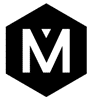 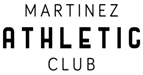 MAC CLASS DESCRIPTIONS													  Questions? Call or text us at (925) 849-7128. Class times subject to changeBootcamp – MAC Bootcamps are designed to make the most of your time with a variety of different exercises designed to promote cardiovascular activity, increase strength, and lose body fat. This is an awesome workout for those who get bored at the gym or need more support when exercising as you’ll be under the instruction of a certified personal trainer. Each bootcamp consists of a different routing and you may find yourself lifting weights, swinging kettlebells, throwing medicine balls but always meeting great people. All fitness levels welcome. Time: 60 MinutesSpin – MAC Spin is a fantastic heart-pumping workout taught on a stationary bike, you will climb, sprint, and train to incredible music and extraordinary instruction. All fitness levels welcome.Time: 60 MinutesCycleTone – MAC CycleTone is an amazing total body work that takes place entirely on a stationary bike. Incorporating light weights with high repetitions, you will sculpt your shoulders, chest, back, biceps and triceps while the motion of cycling keeps your heart rate high to burn through more calories. All fitness levels welcome.Time: 60 MinutesDisco Spin – MAC Disco Spin puts the “club” in Martinez Athletic Club! An hour of indoor cycling set to the beat of awesome music and disco lighting. You’ll have so much fun you won’t realize how intense your workout is. All fitness levels welcome.Time: 60 MinutesMAC Express – MAC Express consists of 30 minutes of spin and 30 minutes of Bootcamp, resulting in maximum results. All fitness levels welcome.Time: 60 MinutesSpinBootcamp Fusion – MAC SpinBootcamp Fusion combines the cardio of Spin with the strength training elements of Bootcamp. You will spend the class alternating through Spin intervals of hill climbs, sprints, and flat roads with Bootcamp style exercises done off the bike (think lunges, squats, shoulder presses, and ab work).Time: 60 MinutesLevel I/II Yoga w/Meditation – MAC Yoga explores the 30 core postures, sun salutes, and introduce breathing techniques; all while improving mental and physical strength, endurance, and increasing flexibility of the spine. This class is perfect for new yogis, those returning to fitness, or the athlete who needs a great stretch! All fitness levels welcome.Time: 90 Minutes H2H Yoga Flow (Happy Hips & Hamstrings) – MAC H2H Flow is a special yoga series targeting all muscles attached to the pelvis to result in happy hips and hamstrings. Whether you are a seasoned yogi, weightlifting athlete, or a fitness newbie, this class will help you stretch and strengthen your lower body. This class series runs for the month of January only. All fitness levels welcome. Time: 75 Minutes Mat Pilates – This class explores Stott Pilates, which is based on the five basic principles of breathing, pelvic placement, rib cage placement, scapular movement, and cervical placement. In our mat class, we will challenge endurance, balance, and increase flexibility. The result is a longer, leaner, stronger aligned body and focused mind.Time: 60 MinutesTheme Ride Thursday – MAC Theme Ride Thursday is a MAC Spin class with a weekly themed ride for everyone. All Fitness levels welcome.Time: 60 MinutesBarre – MAC Barre consists of a series of mat work targeting abs and arms. You then will move to the ballet barre where you will unleash the inner ballerina through various exercises targeting your thighs and glutes. The result is a longer, stronger, and more flexible body. All Fitness levels welcome.Time: 60 MinutesTRX Strength/Bootcamp – MAC TRX Strength will push you to new levels of strength using the TRX Suspension Trainer and your own body weight. You will move through strength exercises that deliver a high intensity workout sure to burn calories and build muscles.Time: 60 MinutesMORE CLASSES ADDED DAILY. PLEASE GO TO www.martinezathleticclub.com FOR UPDATED SCHEDULE.  SunMonTueWedThuFriSat6/1                   6/26/3CELEBRATING 8 YEARS IN BUSINESS5am – Bootcamp - Ben12pm - Bootcamp - Ben  5pm – Spin Beats - Che9am – Bootcamp – Ben*3pm – Pilates Reformer8am – Spin/BC Fusion - Ben9am – Spin - Che6/46/56/66/76/86/96/109am – Mat Pilates - Janel*10am – Pilates Reformer6pm - Spin/Bootcamp Fusion - Olena5am – Bootcamp - Ben12pm – Bootcamp - Ben6pm – CycleTone / Barre - Ben9am – Bootcamp - Ben     *12pm – Pilates Reformer5pm – TRX / Core - Ben6pm – Yoga –  Mia5am – Bootcamp - Ben12pm - Bootcamp - Ben    5pm – *SPECIAL EVENT*“DIVA RIDE” - Che9am – Bootcamp - Ben  *3pm – Pilates Reformer8am – Spin/BC Fusion - Ben9am – Spin - Che6/116/126/136/146/156/166/179am – Mat Pilates - Janel*10am – Pilates Reformer6pm - Spin/Bootcamp Fusion - Olena5am – Bootcamp - Ben12pm – Bootcamp - Ben6pm – CycleTone / Barre - Ben9am – Bootcamp - Ben     *12pm – Pilates Reformer5pm – TRX / Core - Ben6pm – Yoga – Mia5am – Bootcamp - Ben12pm - Bootcamp - Ben  5pm – Spin Beats - Che 9am – Bootcamp – Ben*3pm – Pilates Reformer8am – Spin/BC Fusion - Ben9am – Spin - Che6/186/196/206/216/226/236/249am – Mat Pilates - Janel*10am – Pilates Reformer6pm - Spin/Bootcamp Fusion - Olena5am – Bootcamp - Ben12pm – Bootcamp - Ben6pm – CycleTone / Barre-Ben9am – Bootcamp - Ben     *12pm – Pilates Reformer5pm – TRX / Core - Ben6pm – Yoga – Mia5am – Bootcamp - Ben12pm - Bootcamp - Ben  5pm – *SPECIAL EVENT*“PRIDE RIDE” - Che9am – Bootcamp – Ben*3pm – Pilates Reformer830am – *SPECIAL EVENT* PRIDE RIDE SPIN/BOOTCAMP FUSION-Ben & Che6/256/266/27                   6/286/29                  6/309am – Mat Pilates - Janel*10am – Pilates Reformer6pm - Spin/Bootcamp Fusion - Olena5am – Bootcamp - Ben12pm – Bootcamp - Ben6pm – CycleTone / Barre-Ben9am – Bootcamp - Ben     *12pm – Pilates Reformer5pm – TRX / Core - Ben6pm – Yoga – Mia5am – Bootcamp - Ben12pm - Bootcamp - Ben  5pm – Spin Beats - Che 9am – Bootcamp – Ben*3pm – Pilates Reformer*Times are Flexible